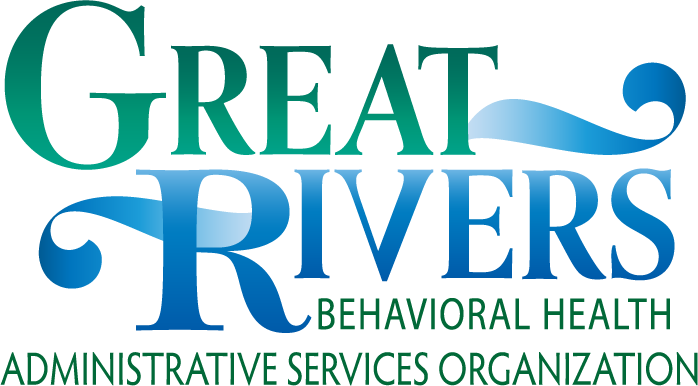 COUNTY: _______________________________Date:  ________________________________________Time: ________________________________________	Location: _____________________________________FYSPRT SIGN IN SHEETNameAgency/RoleEmailPhone